附件一      2023台南市幼托教育創新協會幼鐸獎暨優良教師、               績優人員甄選報名資料表※請附上：1.個人100字以上自傳一篇。             2.個人優良表現及服務事蹟等書面或照片佐証資料，並條列敘述之             3.以上資料及個人審查文件紙本資料及電子檔請於8月18日(五)前寄達：臺南市永康區中華西街122巷49號  聯絡電話：06-3012918附件二       2023台南市幼托教育創新協會幼鐸獎暨優良教師、           績優人員甄選推薦人推薦資料表推薦人簽名園所名稱園所電話參選人姓名職    稱推薦人姓名聯絡電話住家： 住家： 在園職稱聯絡電話手機：手機：甄選項目 □幼鐸獎暨優良教師獎       □優良職工獎    □幼鐸獎暨優良教師獎       □優良職工獎    □幼鐸獎暨優良教師獎       □優良職工獎    □幼鐸獎暨優良教師獎       □優良職工獎   通訊地址生  日      年      月      日具備資格□幼教師   □教保員□職工     □廚師     □司機□幼教師   □教保員□職工     □廚師     □司機本園資歷        年       月      日 ~        年       月     日        年       月      日 ~        年       月     日        年       月      日 ~        年       月     日        年       月      日 ~        年       月     日學歷學校名稱科  系科  系畢(肄)業學歷□畢 □肄學歷□畢 □肄經歷單位名稱職稱職稱在職年限經歷經歷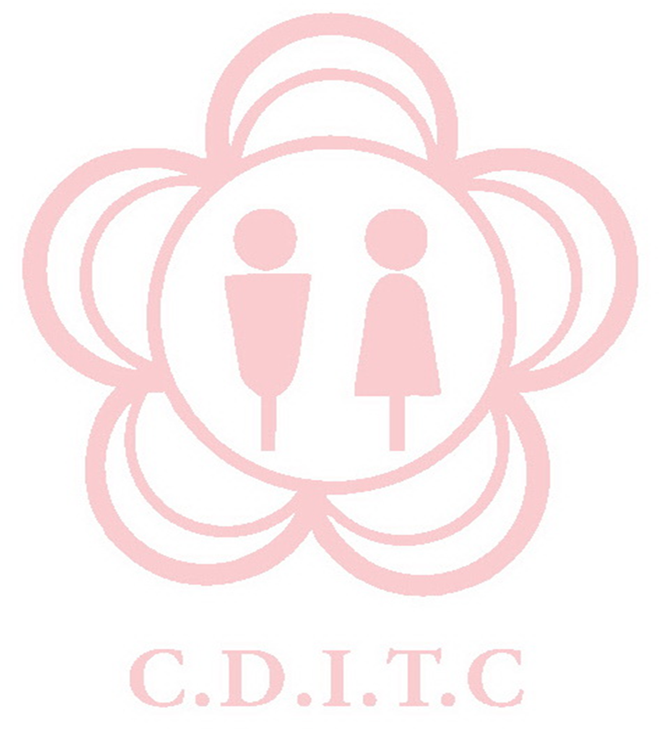 經歷經歷具體優良事蹟(如不敷使用，請以A4大小附頁補充之)(如不敷使用，請以A4大小附頁補充之)(如不敷使用，請以A4大小附頁補充之)(如不敷使用，請以A4大小附頁補充之)單位名稱聯絡電話O：推薦人聯絡電話H：職  稱聯絡電話手機：性  別年聯絡電話傳：通訊地址推薦事實(理由)